Minutes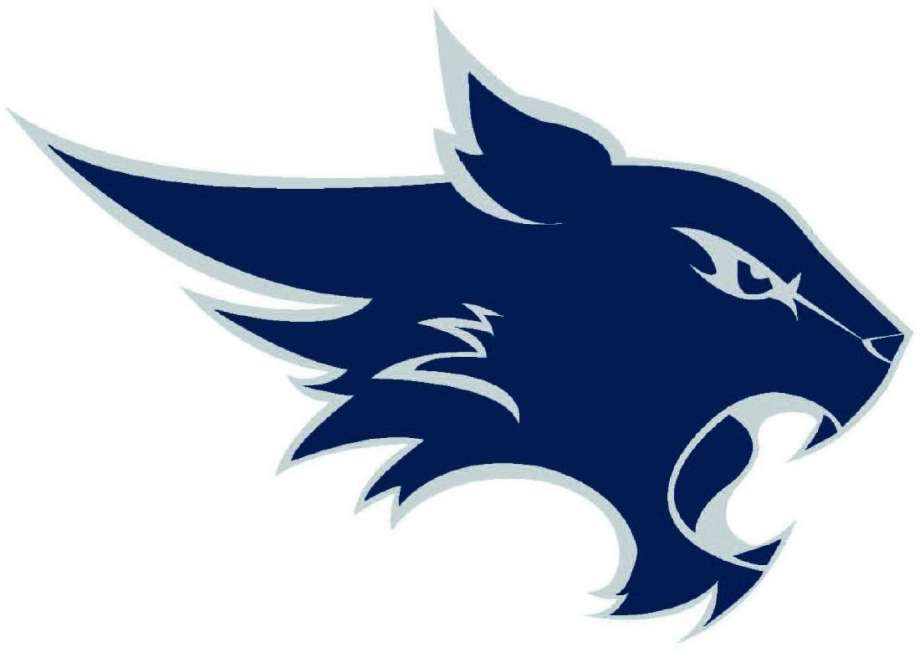 TMHS PTOFebruary 7, 2018Call to orderThe meeting was called to order by Rosalie Brown at 1:16 PM.In attendanceCarrie Teague, Rosalie Brown, Lynda Kersh, Sharon Box, Michelle Seveney, Gloria Tann, and Heidi Bridwell Moore.Committee ReportsPresident Board members are asked to consider whether they will serve on the board again next year and in what capacity.SecretaryJanuary meeting minutes were approved.  Heidi motioned and Carrie seconded.TreasurerRevised December budget was approved via email in January. January budget was approved.  Michelle motioned and Sharon seconded.Website renewal costs will be moved to administrative expenses.Concessions Basketball season is drawing to a close.   Family/ Staff MembershipNo items to report.Business Memberships/ DonationsNo items to report.HospitalityPanera bagel draw winner for the month is Wade Richard.Teacher treats will be given for Valentine’s Day next week. CommunicationsNo items to report.Spirit NightsFajita Pete’s spirit night on January 24:  waiting on final numbers from the restaurant.Future spirit nights:  will look at April dates for Willie’s Icehouse.Couture House spirit night is going on this week. Reward and RecognitionApproved via email rewarding students with As and Bs, or 15 point improvement at the January reward luncheon.Will keep order numbers the same (89% of total) for next luncheon but will include students with a 75-79% average in PAP, AP, or DC classes.  Those students will need to provide proof of grades on day of luncheon.Will track number of 75-79% students and 15 point improvement students who participate in lunch for better ordering estimates.FundraisingDiscussed ideas for possible fundraisers.College/ Career SupportNew bulletin boards and displays are going up today!May need volunteers to help update photo boards as needed.New BusinessRosalie will discuss the possibility of after school concessions as a fundraising option with Mr. Smith.  Next MeetingWednesday, March 7 at 1:00 PM. AdjournmentMeeting adjourned at 2:16 PM.